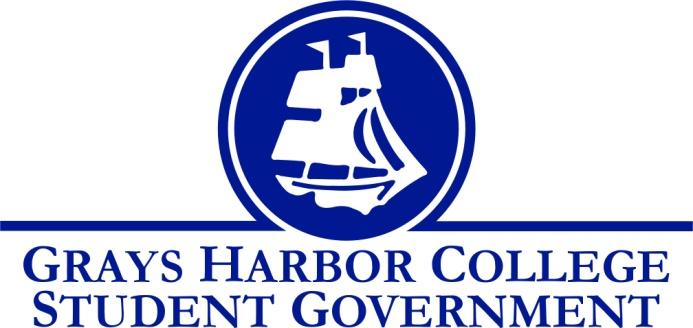 Council Meeting MinutesSeptember 25, 2017 @ 1:00 P.M. Call To Order	1:00 PMRoll Call	Liz Allton 	Sage Baker	Taylor Miller 	Christopher Burk 	Andy Gonzales 	Aaron TuttleApproval of Agenda	Taylor motions to approve agenda 	Chris seconds	4-0-0Approval of Minutes	Sage motions to amend last agenda with addition 	Chris Seconds	4-0-0	Taylor motions to approve minutes 	Sage seconds 	4-0-0New Business	Vice President for instruction Dr. Emily Lardner is visiting to answer the ASGHC executive board’s questions and concerns. Dr. Lardner expressed her love for current positon, she appreciates having the ability to make a difference. 	Tutoring Services:	Liz Allton raises concerns of quality (better communication) and demand of tutoring (Which classes need it). Dr. Lardner is thinking about it on a more superficial level, how do students/people decide when tutoring is available? She wants student government to help her ask better questions, so she is better equipped on the topic. Dr. Lardner says not to expect immediate improvement, but it should head in the right direction. Taylor expressed that when he had asked for a tutor in the past, it took a very long time for him to actually receive help. Another concern from Andy was that his tutor was not well equipped. In the sense he a had a different instructor thus, teaching ideas clashed. Andy expressed he had a hard time engaging with his tutor. Liz mentioned how she was looking for Spanish help, and saw that there was no language help offered, so she received help elsewhere. Aaron discussed how the location can be difficult to get to (Physically demanding, and or hassle). Dr. Lardner said she would look into it. She expressed this was first time she had heard these concerns. Dr. Lardner mentions that tutoring services could be possibly in the 2000’s building, library, or its current location the 4000’s building. She mentions the counter to moving tutoring services could be, tutoring is math and science dominated and should be in the math and science building. Dr. Lardner mentions how the Writing Center isn’t open on Fridays and would like to change that. She wonders if for some students that may be the best time to study. Liz says that because she lives so far, making the commute back here would not be worth it for her and she has found the same understanding in other students as well. Dr. Lardner thinks adding a question in the survey concerning location/ hours for tutoring would be very useful. A big topic was why there is no tutoring services provided during the summer. Andy points out, since all costs are the same, there should be the same services provided. Dr. Lardner mentioned how during the summer 68% of classes are offered online. Grays harbor College is not an online school. She suggests that we add question to the survey that asks students their preference (online vs face-to-face).   Faculty/Hiring/Evaluations:  Liz Allton asks how to expand tenure committee to involve more students? Dr. Lardner just learned about GHC tenure committee process. She mentions how the policy may have to change, or the committee will have to approve. Liz Allton brings up the topic of a student feeling disrespected by a faculty member. Dr. Lardner says the first step is to talk to the faculty member. She says there is the possibility of putting yourself at risk, so she wonders how to make the students feel more comfortable in that circumstance? There isn’t much to be done about professor’s rules concerning academics.  Dr. Lardner said students should never be disrespected. Dr. Lardner mentions how there is no code of conduct for faculty. Which may be an idea to try and implement. If going to your professor with the issue does not cease the problem, Dr. Lardner says talking to her would be the next step. Liz asks if students sit on hiring committees. Aaron says no students have been asked to participate in a hiring committee. Dr. Lardner says she knows of student involvement in tenure committees. Liz Allton participated on a tenure committee. Student role is minimal, but had a positive experience. Dr. Lardner suggest on doing some research on other colleges. Maybe other campuses have student participation on hiring committees. There could be an opportunity to change policy. Aaron suggest making faculty evaluations open to the public. Averages provide students with insurance that something happening with their feedback. Dr. Lardner wants to look at it logistically. What does the content look like? Do students want this? Faculty evaluations are now every quarter. Dr. Lardner receives evolutions, nothing happens immediately.  Dr. Larder discussed annual evaluation. Faculty would have to send feedback on what they learned from their evaluations, and what they are going to do change that.  Aaron wants to know how to move this process forward. Dr. Lardner recommends to make a list or request, and send them to faculty union officials. If Student government is dismissed, you get a stronger case. Dr. Lardner says, demands for quality learning, who would say no? Tech Fee Funds: Dr. Lardner asks about the accounting of tech funds. Aaron said last year the financial code was redone, $40,000 in the red each year. Positions out the tech fee particularly, tech/ institution. Liz mentions maybe having joint pay with the college. Statements from the Gallery   Executive ReportsPresident (Liz Allton) Survey-Coming up: meeting tomorrow with Kristy on how to present to the E-team -Considering adding more survey questions after discussion with Dr. LardnerMeet Our Student Government -The meet and greet will begin at 12:00 Monday, October 2nd-Forum -Wear polo’s -Develop specific talking points Vice-President (Sage Baker)Senate and Committee -Canvas message about senate applications. Possible link to applications, will have to discuss with James.Executive Officer of Government Relations (Andy Gonzales)WACTCSA -Bi Monthly meetings with Terry Zhou-Start prep for voting registration drive Executive Officer of Budget & Finance (Taylor Miller)Budget Report-Executive Officer of Community Relations (Christopher Burk)Blood Drive-Over ten people signed up for the blood drive-needs help handing out handbills -Respond to doodle when everyone has timeRelay-Needs help on some fundraising ideas-Wants to make sure problems form last time do not come up again  Advisor Report (Aaron Tuttle)Unfinished BusinessAnnouncementsExecutive SessionAdjournment 